 My Duty to God 2022    Scout: ______________________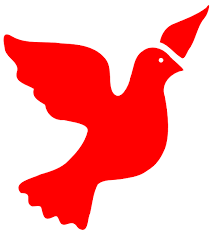  Date: _____________      Church: ___________________________ Reading was from (book of the Bible): _______________________WEBELOS and/or OLDER SCOUTS – My spiritual leader said this in the sermon:________________________________________________________________________________________________________________________________________________________________________________________________________________________________________________________________From the reading and/or sermon, this is how I will show my ‘Duty to God’ to others this week:_________________________________________________________________________________________________________________________________________________________Spiritual Leader/Parent/Guardian initialsCUBS and/or WEBELOS – This happened in a reading from today: